Publicado en Sevilla el 28/04/2017 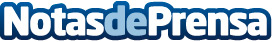 Las sevillanas y Nervión Plaza donan sesenta trajes de flamenca a Madre CorajeA través de un showroom de intercambio de trajes de flamenca se ha dado una nueva vida a más de 150 conjuntos sin usoDatos de contacto:Fran LeónResponsable de comunicación655957788Nota de prensa publicada en: https://www.notasdeprensa.es/las-sevillanas-y-nervion-plaza-donan-sesenta Categorias: Moda Andalucia http://www.notasdeprensa.es